РАСПИСАНИЕигр первенства ЗАТО Северск по мини-футболу (футзалу) - 2019 среди команд «Массовой лиге» и команд «Ветеранской лиге»Место проведения: с/к «Янтарь» (ул.Мира, 28); с/к «Химик» (ул.Мира, 27а)05.05.2019с/к «Химик»ПРИМЕЧАНИЕ: В расписании игр первенства ЗАТО Северск по мини-футболу (футзалу) - 2019 возможны корректировки. Актуальное расписание игр соревнований размещается еженедельно 
на официальном сайте Администрации ЗАТО Северск (культура.зато-северск.рф) и на информационных досках с/к «Янтарь» и с/к «Химик.РАСПИСАНИЕигр первенства ЗАТО Северск по мини-футболу (футзалу) - 2019 среди команд «Массовой лиге» Место проведения: МСК «Олимпия» (ул.Калинина, 66/1); 10.05.2019МСК «Олимпия»12.05.2019МСК «Олимпия»ПРИМЕЧАНИЕ: В расписании игр первенства ЗАТО Северск по мини-футболу (футзалу) - 2019 возможны корректировки. Актуальное расписание игр соревнований размещается еженедельно 
на официальном сайте Администрации ЗАТО Северск (культура.зато-северск.рф) и на информационных досках с/к «Янтарь» и с/к «Химик.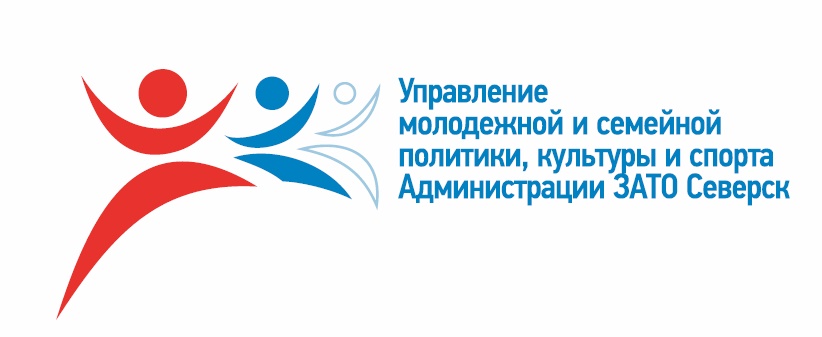 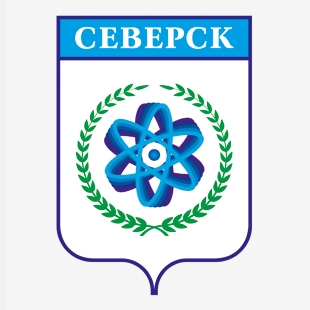 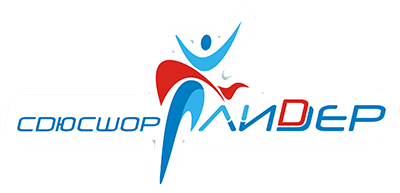 12.00 час.команда «Алмаз»-команда «Смена»Массовая лига13.00 час.команда «Строитель»-команда «Best»Массовая лига14.00 час.команда «Энергия»-команда «Ва-Банк»Массовая лига15.00 час.команда «КПРФ»-команда «Янтарь»Массовая лига18.00 час.команда «Энергия»-команда «Алмаз»Массовая лига14.00 час.команда «Вымпел»-команда «Best 2003»Массовая лига15.00 час.команда «Строитель»-команда «КПРФ»Массовая лига16.00 час.команда «Янтарь»-команда «Best»Массовая лига